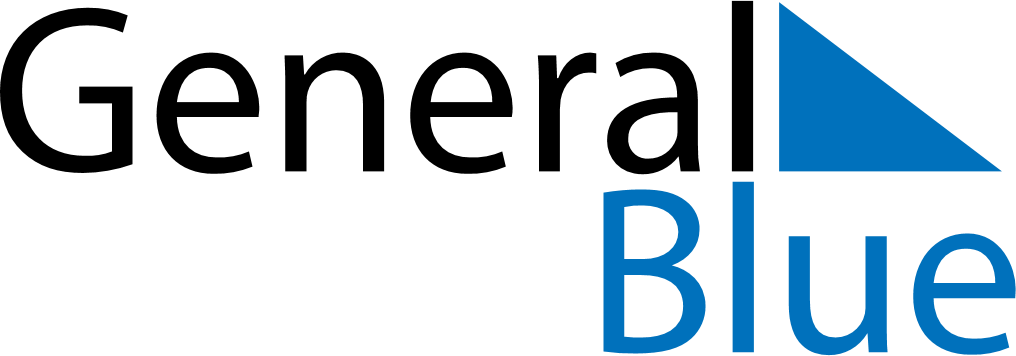 April 2160April 2160April 2160April 2160April 2160SundayMondayTuesdayWednesdayThursdayFridaySaturday123456789101112131415161718192021222324252627282930